作成年月日　　　年　　　月　　　日施設サービス計画書（１）利用者名　　　　　　　　　　　　殿　　　　　生年月日　　年　　月　　日　　住所　　　　　　　　　　　　　　　　　　　　　　　　　　　　施設サービス計画作成者氏名及び職種　　　　　　　　　　　　　　　　　　　　　　　　　　　施設サービス計画作成介護保険施設名及び所在地　　　　　　　　　　　　　　　　　　　　　　　　　　　　　　　　　　　　　　　　　　　　　施設サービス計画作成（変更）日　　　　　　　　　　年　　月　　日　　　　　初回施設サービス計画作成日　　　　　　年　　月　　日認定日　　　　　　年　　月　　日　　　認定の有効期間　　年　　月　　日　～　　年　　月　　日作成年月日　　　年　　　月　　　日施設サービス計画書（２）　　利用者名　　　　　　　　　　　殿作成年月日　　　年　　　月　　　日　　　　　　　　　　　　　　　　　週間サービス計画表　　　　　　　　　　　　年　　月分より　　利用者名　　　　　　　　殿（注）「日課計画表」との選定による使用可。作成年月日　　　年　　　月　　　日日課計画表　　利用者名　　　　　　　　殿（注）「週間サービス計画表」との選定による使用可。作成年月日　　　年　　　月　　　日サービス担当者会議の要点利用者名　　　　　　　　　　殿　　　　　　　　　　施設サービス計画作成者(担当者)氏名　　　　　　　　　　開催日　　　　年　月　日　開催場所　　　　　　　　　　　　開催時間　　　　　　　　　　　開催回数　　　　施設介護支援経過利用者名　　　　　　　　　殿　　　　　　　　　　　　　　施設サービス計画作成者氏名　　　　　　　　　　　初回 ・ 紹介 ・ 継続認定済 ・ 申請中要介護状態区分　　要介護１　・　要介護２　・　要介護３　・　要介護４　・　要介護５利用者及び家族の生活に対する意向利用者及び家族の生活に対する意向利用者及び家族の生活に対する意向利用者及び家族の生活に対する意向利用者及び家族の生活に対する意向介護認定審査会の意見及びサービスの種類の指定介護認定審査会の意見及びサービスの種類の指定介護認定審査会の意見及びサービスの種類の指定介護認定審査会の意見及びサービスの種類の指定総合的な援助の方針総合的な援助の方針総合的な援助の方針総合的な援助の方針総合的な援助の方針総合的な援助の方針生活全般の解決すべき課題(ニーズ)目　　　　　標目　　　　　標目　　　　　標目　　　　　標援　助　内　容援　助　内　容援　助　内　容援　助　内　容生活全般の解決すべき課題(ニーズ)長期目標(期間)短期目標(期間)サービス内容担当者頻度期間月火水木金土日主な日常生活上の活動深夜深夜早朝早朝午前午前午前午前午後午後午後午後午後午後夜間夜間夜間夜間深夜深夜深夜深夜深夜深夜週単位以外のサービス週単位以外のサービス共通サービス担当者個別サービス担当者主な日常生活上の活動共通サービスの例深夜食事介助　朝食　昼食　夕食入浴介助（　　曜日）清拭介助洗面介助口腔清掃介助整容介助更衣介助排泄介助水分補給介助体位交換深夜食事介助　朝食　昼食　夕食入浴介助（　　曜日）清拭介助洗面介助口腔清掃介助整容介助更衣介助排泄介助水分補給介助体位交換早朝食事介助　朝食　昼食　夕食入浴介助（　　曜日）清拭介助洗面介助口腔清掃介助整容介助更衣介助排泄介助水分補給介助体位交換早朝食事介助　朝食　昼食　夕食入浴介助（　　曜日）清拭介助洗面介助口腔清掃介助整容介助更衣介助排泄介助水分補給介助体位交換午前食事介助　朝食　昼食　夕食入浴介助（　　曜日）清拭介助洗面介助口腔清掃介助整容介助更衣介助排泄介助水分補給介助体位交換午前食事介助　朝食　昼食　夕食入浴介助（　　曜日）清拭介助洗面介助口腔清掃介助整容介助更衣介助排泄介助水分補給介助体位交換午前食事介助　朝食　昼食　夕食入浴介助（　　曜日）清拭介助洗面介助口腔清掃介助整容介助更衣介助排泄介助水分補給介助体位交換午前食事介助　朝食　昼食　夕食入浴介助（　　曜日）清拭介助洗面介助口腔清掃介助整容介助更衣介助排泄介助水分補給介助体位交換午後食事介助　朝食　昼食　夕食入浴介助（　　曜日）清拭介助洗面介助口腔清掃介助整容介助更衣介助排泄介助水分補給介助体位交換午後食事介助　朝食　昼食　夕食入浴介助（　　曜日）清拭介助洗面介助口腔清掃介助整容介助更衣介助排泄介助水分補給介助体位交換午後食事介助　朝食　昼食　夕食入浴介助（　　曜日）清拭介助洗面介助口腔清掃介助整容介助更衣介助排泄介助水分補給介助体位交換午後食事介助　朝食　昼食　夕食入浴介助（　　曜日）清拭介助洗面介助口腔清掃介助整容介助更衣介助排泄介助水分補給介助体位交換午後食事介助　朝食　昼食　夕食入浴介助（　　曜日）清拭介助洗面介助口腔清掃介助整容介助更衣介助排泄介助水分補給介助体位交換午後食事介助　朝食　昼食　夕食入浴介助（　　曜日）清拭介助洗面介助口腔清掃介助整容介助更衣介助排泄介助水分補給介助体位交換夜間食事介助　朝食　昼食　夕食入浴介助（　　曜日）清拭介助洗面介助口腔清掃介助整容介助更衣介助排泄介助水分補給介助体位交換夜間食事介助　朝食　昼食　夕食入浴介助（　　曜日）清拭介助洗面介助口腔清掃介助整容介助更衣介助排泄介助水分補給介助体位交換夜間食事介助　朝食　昼食　夕食入浴介助（　　曜日）清拭介助洗面介助口腔清掃介助整容介助更衣介助排泄介助水分補給介助体位交換夜間食事介助　朝食　昼食　夕食入浴介助（　　曜日）清拭介助洗面介助口腔清掃介助整容介助更衣介助排泄介助水分補給介助体位交換深夜食事介助　朝食　昼食　夕食入浴介助（　　曜日）清拭介助洗面介助口腔清掃介助整容介助更衣介助排泄介助水分補給介助体位交換深夜食事介助　朝食　昼食　夕食入浴介助（　　曜日）清拭介助洗面介助口腔清掃介助整容介助更衣介助排泄介助水分補給介助体位交換深夜食事介助　朝食　昼食　夕食入浴介助（　　曜日）清拭介助洗面介助口腔清掃介助整容介助更衣介助排泄介助水分補給介助体位交換深夜食事介助　朝食　昼食　夕食入浴介助（　　曜日）清拭介助洗面介助口腔清掃介助整容介助更衣介助排泄介助水分補給介助体位交換深夜食事介助　朝食　昼食　夕食入浴介助（　　曜日）清拭介助洗面介助口腔清掃介助整容介助更衣介助排泄介助水分補給介助体位交換深夜食事介助　朝食　昼食　夕食入浴介助（　　曜日）清拭介助洗面介助口腔清掃介助整容介助更衣介助排泄介助水分補給介助体位交換随時実施するサービス随時実施するサービス食事介助　朝食　昼食　夕食入浴介助（　　曜日）清拭介助洗面介助口腔清掃介助整容介助更衣介助排泄介助水分補給介助体位交換その他のサービスその他のサービス会議出席者所 属(職種)氏　名所 属(職種)氏　名所 属(職種)氏　名会議出席者会議出席者会議出席者検討した項目検討内容結論残された課題(次回の開催時期)年月日内　　　　容年月日内　　　　容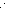 